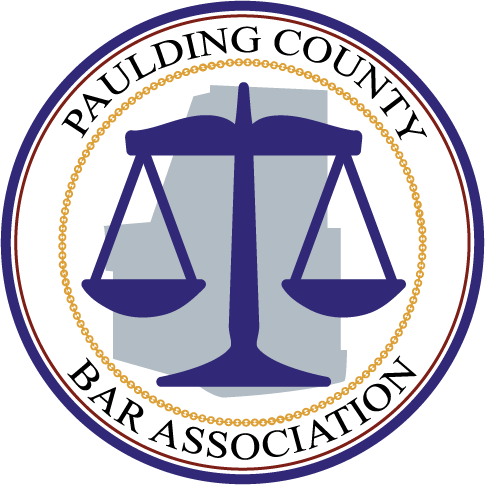 280 Merchants Drive, Unit 1633 | Dallas, Georgia, 30132 | (770) 284-0206Membership ApplicationPlease completely fill out application.  Please print or type.Section I.  Contact, Practice, & State Bar InformationName: ________________________________________________________________________                      Last                                     First                                                                 Middle                       Name that you would like to be referred to by: __________________________Date of Birth ___________Law Firm: _____________________________________________________________________Business Address:	______________________________________________________________			Street                                                             Suite                                         		_______________________________________________________________		P.O. Box for mail				City			Zip (nine digit)Business Phone:	  ___________________ Fax: __________________ E-Mail: ___________________Georgia Bar Number: _________________________Areas of Concentration in your Practice: _________________________________________________Section II  Correspondence & ReferralsIn order to receive updates, meeting/luncheon notices, and other correspondence from PCBA please add PauldingBarPCbar@gmail.com and PauldingBarPCbar@googlegroups.com to your email contacts, “whitelist,” or “safe senders list.”Would you like to be listed on PCBA’s website (directory)?			Yes			NoWould you like to receive referrals from the PCBA?				Yes			NoOnly Active members who opt in to be placed on the PCBA’s website (directory) and who have paid all requisite dues will be placed on the PCBA’s website (directory).Referrals will only be sent to Active members who opt in to receive referrals and have paid all requisite dues.  In order to ensure properly delivery of all referral emails please add Referrals-PauldingBarPCbar@googlegroups.com to your email contacts, “whitelist,” or “safe senders list.”[Application Continued on Next Page]Section III  Membership & Dues Membership Dues:	$100.00		Active.  To be eligible for active membership, one must be a member in good standing of the State Bar of Georgia and: maintain his or her principal law office in Paulding County, reside in Paulding County, or maintain a significant portion of his or her practice in Paulding County (as determined by the Board of Directors); and is further approved by the Board of Directors.  Associate.  To be eligible for associate membership, one must be a member in good standing of the State Bar of Georgia, and further be approved by the Board of Directors.  Associate members shall not be entitled to: 1) vote; 2) hold office in the PCBA, 3) be listed on the PCBA website, or (4) receive referrals from the PCBA. Any person who wishes to apply for Associate membership shall notify the Secretary in writing of his or her qualifications and the desire to apply for Associate membership. When a person has provided said notification to the Secretary, the request for Associate membership will be granted only if approved by vote of the Board of Directors.Life. An attorney who has been an Active member in good standing in the PCBA for fifteen (15) years and is sixty-five (65) years old or more may be eligible for Life membership upon approval by the Board of Directors. Life members are not required to pay dues. Any person meeting the qualifications for Life membership shall notify the Secretary of his or her qualifications. When a person has provided said notification to the Secretary, the request for Life membership will be granted only if approved by vote of the Board of Directors.Student. One who is engaged in legal studies at a school accredited by the Georgia Supreme Court may be eligible for Student membership for up to twelve (12) months after completion of the student's legal education, upon approval by the Board of Directors. Student members shall be required to pay.Please check one of the following memberships:___Active	___Associate	___Life	___StudentPlease return application and check payment payable to: Paulding County Bar Association, 280 Merchants Drive, Unit 1633, Dallas, Georgia, 30132.  Please note on the Memo/For line that the check is 2020 Membership Dues.  If you have questions about completing this application, please call 770-284-0206.Please state what expectations you have for the PCBA this calendar year:_____________________________________________________________________________________________________________________________________________________________________________________________________________________________________________